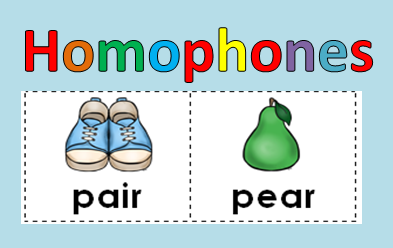 _________________________   Book of Homophones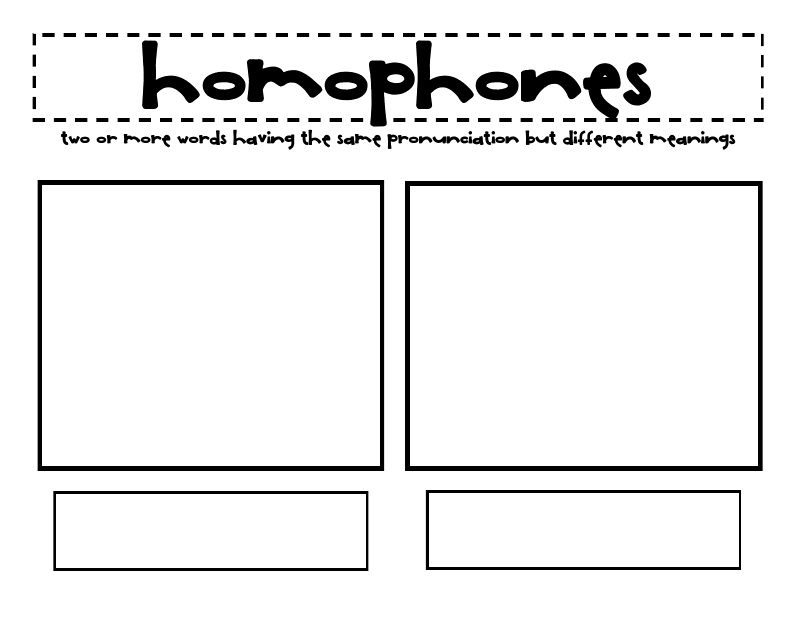 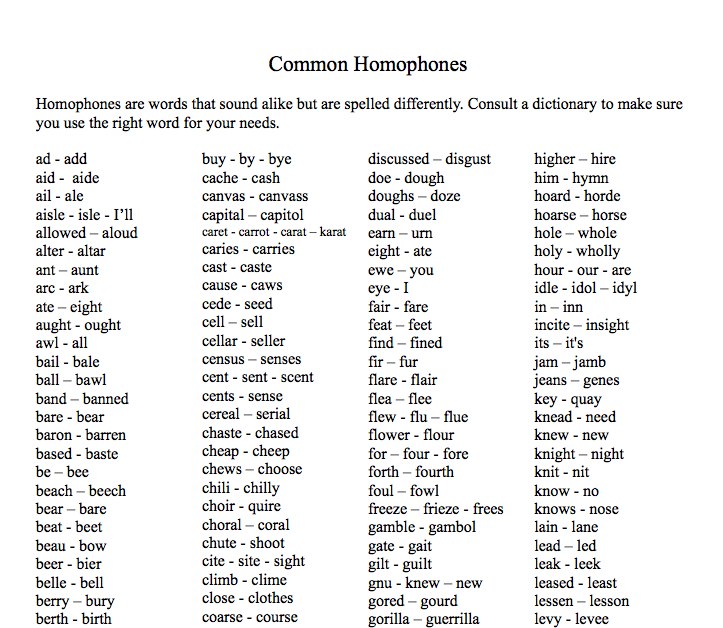 